 Meditation & Creativity Retreat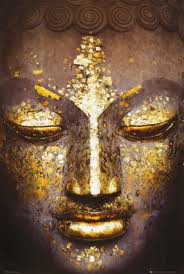 9th – 15th August 2019 at Sangsurya - Byron BayThank you for your inquiry & interest in this Meditation & Creativity retreat. The retreat offers an ideal opportunity for established meditators to deepen their practice and for those new to meditation to experience a valuable but gentle introduction to silent meditation & the Dharma teachings in a welcoming, supportive environment. Retreat Fees:Standard shared rooms -	$700 for accommodation and all meals, 
Single room with en suite - 	$780 limited number of rooms, please check before booking. 
Camping -			$450 for camping site and meals, limited sites available.NB: To secure your place full payment is required.        Cancellation less than two weeks before the event may incur a cancellation fee of $200.Some scholarships are available for those with limited means; for information on how to apply please contact Lisa see details below.Booking is a two-step process:Step 1: Complete the registration form below and return by email to: Lisa Siegel   Email: augustcreativityretreat (at) gmail.com.  Replace at with @
 	Step 2: Make your payment in full by bank transfer to:
		Account Name: Kuan Yin Meditation Centre – Retreat AccountBSB: 637 -000Account Number: 719873219		      Reference: your surname name + Creativity NB Please email the bank transfer confirmation to Lisa SiegelNB: We need your completed registration form and payment in full to secure your booking. For further retreat information please contact: Lisa E: augustcreativityretreat (at) gmail.com or        Mobile:  0423362844After receipt of your registration form and payment your booking will be confirmed. 
Further information providing directions, what to bring etc. will be sent to you with your receipt.Should the course be full, you will be notified and your name will be placed on a waiting list. You will be contacted if a place becomes available. Early registration and payment is suggested, as places are limited. 
*Please scroll down and complete the Registration FormRetreat Registration Form   9th - 15th August 2019 Section 1:Personal Details:Contacts in case of emergency during the retreat:Personal Requirements: Transport:Note: Reasonable attempts will be made to meet special requirements & lift requests but cannot be guaranteed.Section 2:Participant confidential information By completing this section you are providing background information for teachers only.Life situation and/or occupation:Current meditation practice (if any):Previous retreats / meditation practice:Current issues that may make meditation or retreat participation difficult for you at this time:Many meditators are on a healing journey. On meditation retreats individuals may experience strong physical and psychological states. Please answer all the following questions so we can care for you appropriately.If you are taking any prescription medications for physical or psychological conditions please list each medication and daily dosage, as well as the condition it is being used to treat below:I will inform the teachers/managers of any change in my circumstances. By printing/signing my name below, I confirm that the above information is correct. Name or Signature:								Date:Please email your completed form to: augustcreativityretreat (at) gmail.com. Replace (at) with @Thank YouName:Gender:  Age:Address:Email:Phone:Mobile:Home:Home:Name:Relationship:Phone contact:Dietary:Other needs:Do you have sleep issues that may disturb others?Your vehicle registration number if parking at Sangsurya: Your vehicle registration number if parking at Sangsurya: Your vehicle registration number if parking at Sangsurya: Your vehicle registration number if parking at Sangsurya: If you can offer a lift or are requiring a lift, please complete the following section:If you can offer a lift or are requiring a lift, please complete the following section:If you can offer a lift or are requiring a lift, please complete the following section:If you can offer a lift or are requiring a lift, please complete the following section:If you can offer a lift or are requiring a lift, please complete the following section:Offering a lift?One wayReturnNumber of people you can take:From:Requesting a lift?One wayReturnFrom:From:TraditionTeacherYearLengthPhysicalMental / EmotionalSpiritualDo you have any current or previous:Yes/NoPastCurrentDrug (including alcohol) abuse or addiction issuesDiagnosis or treatment of a mental illness (psychological or psychiatric)Medical conditions that could require attention during the retreatIf you answered “Yes” above please give further information about your condition:If you answered “Yes” above please give further information about your condition:YesNoAre your symptoms currently well controlled?Are your symptoms currently well controlled?Do you currently drink alcohol on a regular basis?Do you currently drink alcohol on a regular basis?If so, have you ever had any problems abruptly stopping alcohol usage?If so, have you ever had any problems abruptly stopping alcohol usage?Do you currently use recreational drugs (e.g. marijuana, amphetamine, ecstasy?Do you currently use recreational drugs (e.g. marijuana, amphetamine, ecstasy?If so, are you able to abstain from all recreational drugs during your retreat?If so, are you able to abstain from all recreational drugs during your retreat?Have you ever made a serious attempt at taking your life?Have you ever made a serious attempt at taking your life?Do you have a history of emotional instability during intensive meditation retreats?Do you have a history of emotional instability during intensive meditation retreats?If so, please briefly explain: ConditionCurrent Effecton Daily LifeTreatmentIncluding medications.Hospital admissionsCurrent Doctors or TherapistsName & address